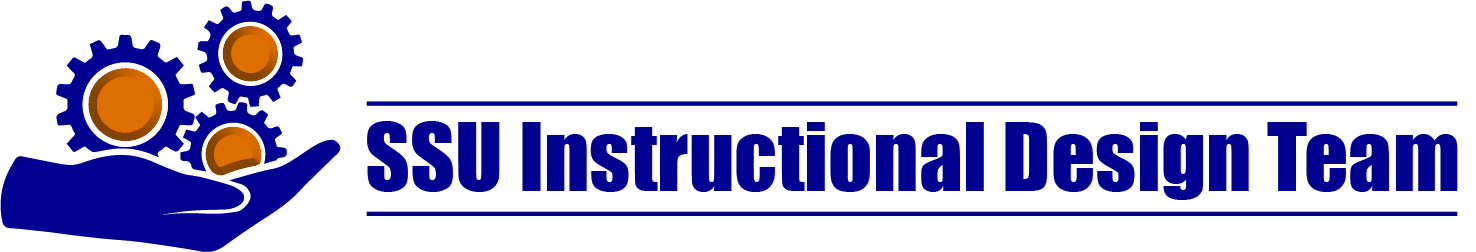 Pre-Semester Canvas Course Readiness ChecklistContact an SSU Instructional Designer with questions about any of these steps!Step 1: Home Page/Canvas Navigation has been set and includes:A brief “welcome” that includes course description or introductionClear instructions for students (e.g., where to begin, locations of core course materials)Left-Navigation menu that is organized to hide unused features and high-priority items are moved to the top of the list as neededContact information, including office hours and use of online communication (email, Canvas message; instructor preferences and when students should expect responses)Step 2: Syllabus is updated, posted and includes:Learning objectivesPolicies and expectations for grading, late work, and make-up work as well as any departmental policy boilerplate (e.g. academic integrity, statement of Inclusivity)Expectations and guidelines for student participation and communicationContact information and methods (e.g., office hours, Discussions)Step 3: Modules are used to organize content chronologically and include:Modules include an overview page with objectives and deliverables in student-friendly language. Varied types of student engagement (Student-Instructor, Student-Student, Student-Content) that support module and whole course learning outcomes Add relevant files, external links and additional pages to module “Getting started” module added with materials to welcome and orient students (examples: syllabus, welcome letter, course tour, student introductions, pre-semester survey, etc.)Lock Modules until a specific date, if desired Step 4: Assessments (Assignments, Quizzes, Discussions, etc.) are created and include:Description of purpose, steps to complete and criteria for evaluation Explanation of connection to whole course and module-level outcomesSubmission Type for Assignments (online or external tools are the most commonly used and recommended submission types) Due date and point values are specified Assignments are grouped and weighted in Canvas exactly as defined in the SyllabusStep 5: Schedule online meetings in advance of real-time class sessions. Creating recurring Zoom meetings via Canvas will save you time and pre-populate the students calendar.Add Zoom integration to your Canvas course and schedule Zoom class meetings via CanvasIn Zoom, add an Alternative host if there is someone co-facilitating  Configure default settings to best meet teaching goals  Create a plan for the first class session in advance  Create an online etiquette, expectations, and a recording plan to share with the class Step 6: Publish the course, content, modules and configure course Settings:Publishing all modules and content that students should see in the first few weeksValidate external links and page accessibility using Canvas toolsCourse Navigation is clear and consistent (unused items are hidden).Preview content and assignments using Student View to catch any locked and unpublished contentHide Files area from student view if it contains content the students shouldn’t seeStep 7: Communicate with students through an Announcement (after publishing), for example:Welcome students to the course and include an instructor introduction Direct students to key items to review and get started // Revised April 2021